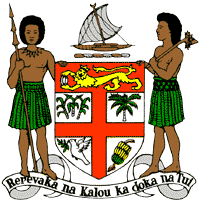 PERMANENT MISSION OF THE REPUBLIC OF FIJI TO THE UNITED NATIONSOFFICE AND OTHER INTERNATIONAL ORGANISATIONS AT GENEVA34TH CYCLE UNIVERSAL PERIODIC REVIEW BOLIVIA (PLURINATIONAL STATE OF)Thank you Mr (Vice) President. Fiji welcomes the delegation of the Plurinational State of Bolivia and thanks it for the presentation of its national report. Fiji is no stranger to natural disasters and have ensured that our disaster preparedness and risk reduction plans are developed and implemented with the full and effective participation of all people, especially those in vulnerable groups. In this regard, Fiji recommends that Bolivia strengthen its policies aimed at disaster risk reduction and preparedness by guaranteeing the full and effective participation of women, children, and persons in vulnerable groups including persons with disabilities, in the development and implementation of such policies. Fiji commends the Constitutional Court decision to abolish the requirement to obtain judicial authorization in order to undergo legal abortion. Fiji recommends that the Government fully implement the decision of the Constitutional Court and continue to remove all barriers to ensure the effective, timely and affordable access to a safe and legal abortion. Lastly, Fiji recommends that the Government continue to guarantee the full exercise of human rights without discrimination of any kind, in accordance with the principle of equality and non-discrimination.We wish the delegation every success in its review. I thank you, Mr. (Vice) President. 